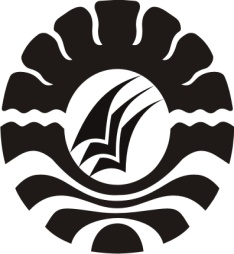 PENERAPAN MODEL PEMBELAJARAN KOOPERATIF TIPE TEAMS GAMES TOURNAMENT (TGT) UNTUK MENINGKATKAN HASIL BELAJAR SISWA PADA MATA PELAJARAN IPA KELAS IVSD NEGERI KAPASA KELURAHAN KAPASA KECAMATAN TAMALANREA KOTA SMAKASSARHASIL PENELITIANDiajukan untuk Memenuhi Sebagian Persyaratan Guna Memperoleh Gelar Sarjana Pendidikan (S.Pd) Pada Program Studi Pendidikan Guru Sekolah Dasar Strata Satu Fakultas Ilmu Pendidikan Universitas Negeri MakassarOleh:MAGFIRAH MUSDALIFAH1247042096PROGRAM STUDI PENDIDIKAN GURU SEKOLAH DASARFAKULTAS ILMU PENDIDIKANUNIVERSITAS NEGERI MAKASSAR2016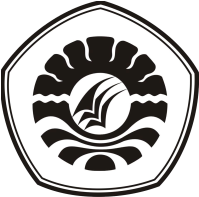 PERSETUJUAN PEMBIMBINGSkripsi dengan judul Penerapan Model Pembelajaran Kooperatif Tipe Teams Games Tournament (TGT) Untuk Meningkatkan Hasil Belajar Siswa Pada Mata Pelajaran IPA Kelas IV SD Negeri Kapasa Kelurahan Kapasa Kecamatan Tamalanrea Kota MakassarAtas nama:Nama		 : Magfirah MusdalifahN I M		 : 1247042096Prodi	 	 : PGSD S1Fakultas 	 : Ilmu PendidikanSetelah diperiksa dan diteliti, naskah skripsi ini telah memenuhi syarat untuk diseminarkan.                                                                	             Makassar,    Mei 2016PERNYATAAN KEASLIAN SKRIPSISaya yang bertandatangan di bawah ini :Nama	:  Magfirah MusdalifahNIM	:  1247042096Jurusan/Prodi	:  PGSD/UPP PGSD MakassarJudul Skripsi	: Penerapan Model Pembelajaran Kooperatif Tipe Teams Games Tournament (TGT) Untuk Meningkatkan Hasil Belajar Siswa Pada Mata Pelajaran IPA kelas IV SD Negeri Kapasa Kelurahan Kapasa Kecamatan Tamalanrea Kota Makassar.Menyatakan dengan sebenarnya bahwa skripsi yang saya tulis ini benar merupakan karya sendiri dan bukan merupakan pengambilalihan tulisan atau pikiran orang lain yang saya akui sebagai hasil tulisan atau pikiran sendiri.Apabila dikemudian hari terbukti atau dapat dibuktikan bahwa skripsi ini hasil jiplakan, maka saya bersedia menerima sanksi atas perbuatan tersebut sesuai dengan ketentuan yang berlaku.  		  Makassar,    	  Juni  2016		  Yang  membuat pernyataan,	Magfirah Musdalifah 		NIM. 1247042096MOTOA’bulo sibatangA’cerara si tongka-tongkaSiri’na pacce laniaka ri Bantaeng( Magfirah Musdalifah )Dengan penuh kerendahan hati,Kuperuntukkan karya inikepada Almamater, Ayahanda, kedua Ibunda, dan Saudaraku tercinta   Serta keluarga dan sahabat-sahabatku yang tersayangyang dengan tulus dan ikhlas selalu berdoa dan membantubaik material maupun moril demi keberhasilan penelitiABSTRAKMagfirah Musdalifah, 2016 Penerapan  Model Pembelajaran Kooperatif  Tipe Teams  Games  Tournament  (TGT) Untuk  Meningkatkan   Hasil  Belajar  Siswa  Pada  Mata  Pelajaran IPA kelas  IV SD Negeri Kapasa Kelurahan Kapasa   Kecamatan   Tamalanrea   Kota   Makassar. Skripsi. Dibimbing  oleh                      Dra. Erma Suryani Sahabuddin, M.Si dan Dr. Andi Nurochmah. M.Pd. Program Studi Pendidikan Guru Sekolah Dasar Fakultas Ilmu Pendidikan Universitas Negeri Makassar.Permasalahan penelitian ini adalah rendahnya hasil belajar siswa pada mata pelajaran IPA kelas IV SD Negeri Kapasa Kelurahan Kapasa Kecamatan Tamalanrea Kota Makassar. Rumusan masalah dalam penelitian ini adalah  Bagaimanakah proses penerapan model pembelajaran kooperatif tipe Teams Games Tournament dalam meningkatkan aktivitas belajar siswa dan aktivitas mengajar guru pada mata pelajaran IPA? dan Apakah penerapan Model Pembelajaran kooperatif tipe Teams Games Tournament dapat meningkatkan hasil belajar siswa pada mata pelajaran IPA?. Penelitian ini bertujuan untuk mendeskripsikan proses penerapan model pembelajaran kooperatif tipe Teams Games Tournament dalam meningkatkan aktivitas belajar siswa dan aktivitas mengajar guru kelas IV pada mata pelajaran IPA, dan untuk mengetahui peningkatan hasil belajar siswa pada mata pelajaran IPA melalui penerapan model pembelajaran Kooperatif tipe Teams Games Tournament di kelas IV. Jenis penelitian adalah penelitian tindakan kelas (PTK). Fokus dalam penelitian adalah penerapan model pembelajaran kooperatif tipe Teams Games Tournament (TGT), dan hasil belajar IPA. Subjek penelitian ini adalah Guru dan siswa kelas IV sebanyak 20 orang dengan materi sumber daya alam. Teknik pengumpulan data yang digunakan adalah observasi, tes dan dokumentasi. Analisis data yang digunakan adalah analisis data kualitatif dan kuantitatif. Hasil penelitian menunjukkan bahwa ada peningkatan dalam pembelajaran. Peningkatan itu dapat dilihat dari setiap siklus yaitu pada Siklus I masuk pada kategori kurang, dan aktivitas mengajar guru dan aktivitas belajar siswa masuk pada kategori cukup, selanjutnya pada Siklus II berada pada ketegori sangat baik, dan aktivitas mengajar guru dan aktivitas belajar siswa masuk pada kategori baik. Kesimpulan penelitian ini adalah model pembelajaran kooperatif tipe Teams Games Tournament dapat meningkatkan hasil belajar siswa pada mata pelajaran IPA Kelas IVPRAKATAPuji syukur kehadirat Allah SWT, atas rahmat dan hidayah-Nya jualah sehingga penulis dapat menyelesaikan skripsi ini dengan judul: Penerapan Model Pembelajaran Kooperatif Tipe Teams Games Tournament (TGT) Dalam Meningkatkan Hasil Belajar Siswa Pada Mata Pelajaran IPA kelas IV SD Negeri Kapasa Kelurahan Kapasa Kecamatan Tamalanrea Kota Makassar.Penulisan skripsi ini merupakan salah satu syarat untuk menyelesaikan studi dan mendapat gelar Sarjana Pendidikan (S.Pd) pada Program Studi Pendidikan Guru Sekolah Dasar Fakultas Ilmu Pendidikan Universitas Negeri Makassar. Peneeliti menyadari bahwa skripsi ini tidak mungkin terwujud tanpa bantuan dan bimbingan dari berbagai pihak. Oleh karena itu, penulis menyampaikan ucapan terima kasih kepada Dra. Erma Suryani Sahabuddin, M.Si. selaku pembimbing I dan                   Dr. Andi Nurochmah M.Pd selaku pembimbing II yang telah memberikan bimbingan dan arahan dengan tulus ikhlas sehingga skripsi ini dapat diselesaikan.Penulis juga menyampaikan ucapan terima kasih kepada :Prof. Dr. H. Husain Syam, M.Tp. selaku Rektor Universitas Negeri Makassar yang telah memberikan peluang mengikuti proses perkuliahan pada Program Studi Pendidikan Guru Sekolah Dasar Fakultas Ilmu Pendidikan Universitas Negeri Makassar.Dr. Abdullah Sinring, M.Pd. selaku Dekan FIP UNM;                                          Dr. Abdul Saman, M.Si.Kons sebagai Pembantu Dekan I; Drs. Muslimin, M.Ed sebagai Pembantu Dekan II; Dr. Pattaufi, S.Pd, M.Si sebagai Pembantu Dekan III,  Dr. Parwoto, M.Pd sebagai Pembantu Dekan IV, yang telah memberikan pelayanan akademik, administrasi dan kemahasiswaan selama proses pendidikan dan penyelesaian studi.Ahmad Syawaluddin, S.Kom, M.Pd dan Muhammad Irfan, S.Pd, M.Pd selaku Ketua dan Sekretaris Program Studi Pendidikan Guru Sekolah Dasar FIP UNM, yang telah memberikan kesempatan kepada penulis suntuk melaksanakan penelitian dan menyiapkan sarana dan prasarana yang dibutuhkan selama menempuh pendidikan di Program Studi PGSD FIP UNM.Dra. Hj. Rosdiah Salam, M.Pd. selaku Ketua UPP PGSD Makassar FIP UNM, yang telah memberikan kesempatan pada penulis untuk memaparkan gagasan dalam bentuk skripsi ini.Dra. St. Nursiah B, M.Pd. dan Drs. M. Bachtiar, M.Si. selaku tim penguji yang telah memberikan saran bagi peneliti guna menyempurnakan isi skripsi.Dosen serta seluruh staf tata usaha UPP PGSD Makassar FIP UNM yang telah membantu dalam memberikan layanan dalam pengurusan dan penyusunan skripsi ini.Kepala Sekolah, Guru Kelas IV serta siswa-siswi kelas IV SD Negeri Kapasa Kelurahan Kapasa Kecamatan Tamalanrea Kota Makassar yang telah membantu demi kelancaran dalam pelaksanaan penelitian tersebut. Ayahanda  H. Sangkala dan Ibunda Hj. Hanisa yang telah merawat dan membesarkanku, mencurahkan segala dukungan materil, memberikan motivasi, dukungan, dan doa yang tiada hentinya dan tak terbalas selama perkuliahan hingga penyelesaian skripsi ini.Saudaraku tercinta Aminah, Muh. Saleh, Sri Hunaeni dan Arfah yang senantiasa mendukung dalam do`a dan memberikan semangat serta dukungan mulai dari awal sampai penyelesaian studi.Rekan mahasiswa PGSD Makassar angkatan 2012 yang telah banyak membantu memberikan semangat, dukungan, motivasi, serta kebersamaan selama penulisan skripsi iniSerta terima kasih kepada semua pihak yang penulis tidak sempat sebutkan namanya satu persatu.Atas bantuan dari berbagai pihak, penulis hanya dapat memanjatkan doa kehadirat Allah SWT, semoga segala bantuan yang telah diberikan mendapat pahala. Dan dengan segala kerendahan hati penulis menyadari masih banyak terdapat kekurangan-kekurangan dalam penyusunan skripsi ini, sehingga penenliti mengharapkan adanya saran dan kritik yang bersifat membangun dari semua pihak demi kesempurnaan skripsi ini. Akhirnya semoga skripsi ini dapat bermanfaat bagi semua, Amin ya Robbal Alamin.Makassar,    		2016	 							PenelitiDAFTAR ISIHALAMAN JUDUL		iPERSETUJUAN PEMBIMBING							iiPERNYATAAN KEASLIAN SKRIPSI						iiiMOTO										ivABSTRAK										vPRAKATA										viDAFTAR ISI										ixDAFTAR TABEL									xiDAFTAR GAMBAR									xiiDAFTAR LAMPIRAN								xiiiBAB I	PENDAHULUANLatar Belakang Masalah						1Rumusan Masalah							6Tujuan Penelitian 							7Manfaat Penelitian							8BAB II	KAJIAN PUSTAKA, KERANGKA PIKIR, DAN HIPOTESIS TINDAKANKajian Pustaka								10Pembelajaran kooperatif tipe TGT					10Hasil Belajar							19Kerangka Pikir								22Hipotesis								25BAB III 	METODE PENELITIANPendekatan dan Jenis Penelitian					26Fokus Penelitian							27Setting dan Subjek Penelitian						28Prosedur Penelitian							29Teknik Pengumpulan Data						33Teknik Analisis Data							35Indikator Keberhasilan							35BAB IV	HASIL PENELITIAN DAN PEMBAHASANHasil Penelitian								37Pembahasan								54BAB V	PENUTUPKesimpulan								58Saran									59Daftar Pustaka									Lampiran										60Dokumentasi 									           131Daftar Riwayat Hidup							           134DAFTAR TABELNomor 	Judul	  Halaman3.1 	          Indikator Proses		353.2	          Indikator Hasil		36DAFTAR GAMBAR       Nomor 				Judul				Halaman         2.1            Penempatan Meja Tournament	  16         2.2            Skema Kerangka Pikir       		                      	    29         3.1            Skema Desain Penelitian   				    30DAFTAR LAMPIRANNomor			  	Judul	       	   		      HalamanRencana Pelaksanaan Pembelajaran Siklus I				64  Materi Ajar Pertemuan  Siklus I					65Lembar Kerja Siswa Pertemuan I Siklus I				68     Data Hasil Lembar Kerja Siswa Siklus I				70Kartu Soal Teams Games Siklus I					74Rekap Nilai Games Tournament Siklus I				78Tes Hasil Belajar Siklus I						81Observasi Proses Pelaksanaan Pembelajaran Aspek Guru	Siklus I 								86Observasi Proses Pelaksanaan Pembelajaran Aspek SiswaSiklus I								92Data Hasil Tes Siklus I						95                      Distribusi Frekuensi Tes Hasil Belajar Siklus I			97Rencana Pelaksanaan Pembelajaran Siklus II			98Lembar Kerja Siswa Siklus II					103	   Data Hasil Lembar Kerja Siswa Siklus II				105Kartu Soal Games Tournament					106Rekap Nilai Games Tournament Siklus II				110Tes Hasil Belajar Siklus II						113Observasi Proses Pelaksanaan Pembelajaran Aspek GuruSiklus II								118Observasi Proses Pelaksanaan Pembelajaran Aspek Siswa Siklus II								124Data Hasil Tes Siklus II						127Frekuensi Nilai Tes Hasil Belajar Siklus II				131Perbandingan Hasil Tes Siklus I dan Siklus II			132Pembimbing I;Dra. Erma Suryani Sahabuddin, M.Si.	NIP. 19680519 199403 2 010Pembimbing II;Dr. Andi Nurochmah, M.Pd.NIP. 19580518 198503 2 001                                                       Disahkan Oleh :                                           Ketua Prodi PGSD FIP UNM                                         Ahmad Syawaluddin, S.Kom, M.Pd                                          NIP. 19741025 200604 1                                                       Disahkan Oleh :                                           Ketua Prodi PGSD FIP UNM                                         Ahmad Syawaluddin, S.Kom, M.Pd                                          NIP. 19741025 200604 1